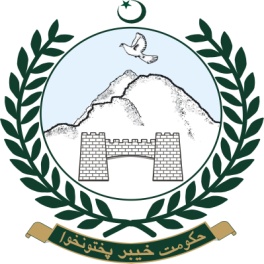 Government of Khyber PakhtunkhwaElementary & Secondary Education Department             Dated Peshawar, the June 07, 2021NOTIFICATIONNo.ESRU/SO(Imp)-I/E&SED/2021: Consequent upon approval of the Chief Minister Khyber Pakhtunkhwa, the Competent Authority is pleased to notify the following Short Listing, Aptitude Test Committee and Selection panel as per requirements of the Cabinet approved “Recruitment Policy for Market Based Talent”, for hiring against the seven specialised MP Scale posts created for ESRU under three stage evaluation process as follows:Composition of the Committees/PanelToRs:Draft advertisement for and publish the same in three dallies (2 leading national and one widely circulated local newspapers)Set up system for receipt of applications from potential candidatesShort list potential candidates against approved eligibility criteriaCall shortlisted candidates for tests/interviewsAssess shortlisted candidates against the approved ToRs and eligibility criteriaSelect best candidates against each position advertisedMaintain and disclose transparent hiring system to promote competition and to achieve objectives of Cabinet approved “Recruitment Policy for Market Based Talent”Recommend final candidates to E&SED for hiring against the advertised posts--Sd--SECRETARYEndst: No. & Date EvenAdditional Chief Secretary, Planning & Development Department, Khyber PakhtunkhwaSecretary to Government of Khyber Pakhtunkhwa, Finance DepartmentSecretary to Government of Khyber Pakhtunkhwa, Establishment DepartmentAccountant General, Khyber Pakhtunkhwa.PS to Chief Secretary, Khyber Pakhtunkhwa.PS to Minister E&SED, Khyber Pakhtunkhwa.PS to Secretary E&SE Department, Khyber PakhtunkhwaDirector EMIS (with the request to upload the same on the E&SED website)PS to Special Secretary, E&SE DepartmentMaster FileSection Officer (Reforms)Reforms & Implementation Wing,E&SEDS#CommitteeCompositionS#CommitteeFor hiring against MP-II/III Scale Positions1Short Listing Committee
(CV Evaluation)  Director ESRU – Chairperson1Short Listing Committee
(CV Evaluation)  Section Officer (General), E&SED – Member1Short Listing Committee
(CV Evaluation)  Section Officer Budget, E&SED – Member2Aptitude Test Committee
(First round of interviews/ presentations)  Special Secretary E&SED – Chairperson2Aptitude Test Committee
(First round of interviews/ presentations)  Director ESRU – Member2Aptitude Test Committee
(First round of interviews/ presentations)  Director E&SE – Member2Aptitude Test Committee
(First round of interviews/ presentations)  Director PITE – Member3Selection Panel
(Second round of interviews/ presentations)  Secretary E&SED – Chairperson3Selection Panel
(Second round of interviews/ presentations)  Nominee of Establishment Department not below the rank of Additional Secretary – Member3Selection Panel
(Second round of interviews/ presentations)  Nominee of Finance Department not below the rank of Additional Secretary – Member